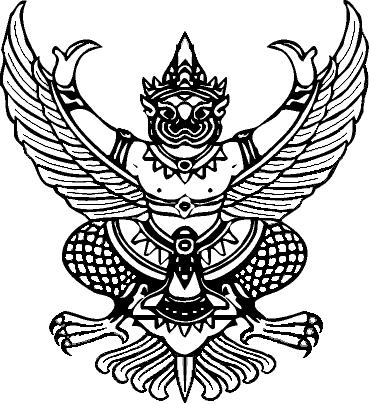 เลขที่    3  /2556ประกาศองค์การบริหารส่วนตำบลจอมศรีเรื่อง   สอบราคาจ้างตามโครงการก่อสร้างงานโครงสร้างพื้นฐานตามข้อบัญญัติองค์การบริหารส่วนตำบลจอมศรีประจำปีงบประมาณ  2556  ------------------------------------------------------------ด้วย องค์การบริหารส่วนตำบลจอมศรี   อำเภอเชียงคาน  จังหวัดเลย   จะดำเนินการโครงการก่อสร้างงานโครงสร้างพื้นฐาน ตามข้อบัญญัติองค์การบริหารส่วนตำบลจอมศรี  ประจำปีงบประมาณ   2556   โดยวิธีสอบราคา ดังต่อไปนี้1.  โครงการก่อสร้างถนนคอนกรีตเสริมเหล็กสายกกโพธิ์  บ้านหินตั้ง  หมู่ที่  6                      บ้านหินตั้ง   หมู่ที่  6  ตำบลจอมศรี อำเภอเชียงคาน  จังหวัดเลย   ขนาดความกว้างผิวจราจร  4.00  เมตร  ยาว  46.00  เมตร  หนา  0.15  เมตร  หรือมีปริมาณงาน 184.00  ตารางเมตร  ไหล่ทางดินลูกรังหรือวัสดุคัดเลือกข้างละ  0 - 0.50 เมตร  ป้ายโครงการ (เหล็ก) ขนาด 0.80 x 1.20  เมตร  จำนวน  1  ป้าย  (ตามข้อบัญญัติงบประมาณประจำปี  2556)    จำนวนเงินงบประมาณ  107,600.-บาท	2.  โครงการก่อสร้างวางท่อระบายน้ำคอนกรีตเสริมเหล็กสายบ้านนายหนูพันธ์              บ้านแสนสำราญ  หมู่ที่  4   ตำบลจอมศรี อำเภอเชียงคาน  จังหวัดเลย   วางท่อระบายน้ำคอนกรีต                 ขนาด O 0.60  เมตร  (แบบชนิดผ่าครึ่ง)  ยาว  120  เมตร  ยาแนวคอนกรีต  พร้อมป้ายโครงการ (เหล็ก)         ขนาด 0.80 x 1.20  เมตร  จำนวน  1  ป้าย  (ตามข้อบัญญัติงบประมาณประจำปี  2556)                 จำนวนเงินงบประมาณ  115,000.-บาท3.  โครงการก่อสร้างรางระบายน้ำคอนกรีตเสริมเหล็กสายบ้านนางสุมาลี   บ้านจอมศรี    หมู่ที่  8   ตำบลจอมศรี อำเภอเชียงคาน  จังหวัดเลย   วางท่อระบายน้ำคอนกรีต  ขนาดความกว้าง              0.40  เมตร  ยาว  40.00  เมตรลึกไม่น้อยกว่า  0.40  เมตร  แบบมีฝาปิด  คสล.  พร้อมป้ายโครงการ (เหล็ก)    ขนาด 0.80 x 1.20  เมตร  จำนวน  1  ป้าย  (ตามข้อบัญญัติงบประมาณประจำปี  2556)                 จำนวนเงินงบประมาณ  114,200.-บาท		ราคากลางของงานในการสอบราคาจ้างครั้งนี้  เป็นเงินทั้งสิ้น 336,800 บาท (สามแสนสามหมื่นหกพันแปดร้อยบาทถ้วน)   ราคากลางของทางราชการดังกล่าว   ไม่ถือว่าผูกพันที่ผู้เสนอราคาจะต้องพิจารณาไปตามนั้น    ผู้เสนอราคาจะต้องรับผิดชอบในการถอดแบบและคำนวณราคางานเองจะนำราคากลางของทางราชการมาปฏิเสธความรับผิดชอบ  หรือเรียกร้องราคางานเพิ่มเติมในภายหลังไม่ได้		ผู้มีสิทธิเสนอราคาจะต้องมีคุณสมบัติ  ดังต่อไปนี้๑.	เป็นนิติบุคคล  หรือบุคคลธรรมดา  ผู้มีอาชีพรับจ้างงานที่สอบราคาจ้างดังกล่าว๒.	ไม่เป็นผู้ที่ถูกระบุชื่อไว้ในบัญชีรายชื่อผู้ทิ้งงานของทางราชการและได้แจ้งเวียนชื่อแล้ว๓.	ไม่เป็นผู้ได้รับเอกสิทธิ์หรือความคุ้มกัน ซึ่งอาจปฏิเสธไม่ยอมขึ้นศาลไทย   เว้นแต่รัฐบาลของผู้เสนอราคาได้มีคำสั่งให้สละสิทธิ์ความคุ้มกันเช่นว่านั้น-2-	กำหนดยื่นซองสอบราคา  โดยยื่นโดยตรงต่อเจ้าหน้าที่รับซองสอบราคา  ได้ที่ส่วนการคลังองค์การบริหารส่วนตำบลจอมศรี   ระหว่างวันที่  3  -  16  กรกฎาคม   2556    เวลา 08.30–16.30 น. และในวันที่  17  กรกฎาคม  2556  เวลา  10.00 – 15.00น.   ณ  ศูนย์รวมข้อมูลข่าวสารการซื้อหรือการจ้างฯ  อำเภอเชียงคาน  และกำหนดเปิดซองสอบราคา     ในวันที่  18  กรกฎาคม  2556               ตั้งแต่เวลา  10.30  น. เป็นต้นไป    ณ   ศูนย์รวมข้อมูลข่าวสารการซื้อ  หรือการจ้างฯ   ที่ว่าการอำเภอเชียงคาน      จังหวัดเลย	ผู้สนใจติดต่อขอซื้อเอกสารสอบราคา โครงการที่ 1.- 3. ในราคาชุดละ  1,๐00.- บาท  ได้ที่ ส่วนการคลังองค์การบริหารส่วนตำบลจอมศรี ในวันและเวลาราชการระหว่างวันที่  3 - 16 กรกฎาคม  2556   เวลา 08.30–16.30 น.  หรือสอบถามทางโทรศัพท์หมายเลข  0-4207-0502   ในวันและเวลาราชการ  		การสอบราคาครั้งนี้  จะดำเนินการโดยใช้จ่ายจากเงินงบประมาณตามข้อบัญญัติองค์การบริหารส่วนตำบลจอมศรี  ประจำปีงบประมาณ   2556    และในกรณีผู้เสนอราคาซึ่งองค์การบริหารส่วนตำบลจอมศรีได้คัดเลือกแล้ว  ไม่ไปทำสัญญาหรือข้อตกลงภายในเวลาที่ราชการกำหนด  องค์การบริหารส่วนตำบลจอมศรีจะพิจารณาเรียกร้องให้ชดใช้ค่าเสียหายอื่น (ถ้ามี) อาทิเช่น ค่าความเสียหายกรณีที่ผู้เสนอราคาต่ำสุด   ซึ่งทางราชการเรียกให้เข้ามาทำสัญญาแล้วไม่มาทำสัญญา  อันส่งผลให้ราชการต้องซื้อ/จ้าง  กับผู้เสนอราคารายอื่นในราคาที่สูงกว่าเป็นต้น  รวมทั้งจะพิจารณาให้เป็นผู้ทิ้งงานตามระเบียบของทางราชการด้วยประกาศ    ณ    วันที่    27    มิถุนายน    พ.ศ.    2556 					    ฉลาม  หงษ์ทอง  (นายฉลาม  หงษ์ทอง) นายกองค์การบริหารส่วนตำบลจอมศรี